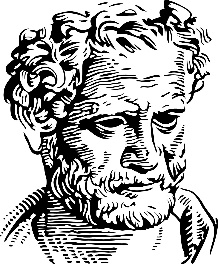 ΕΛΛΗΝΙΚΗ ΔΗΜΟΚΡΑΤΙΑΔΗΜΟΚΡΙΤΕΙΟ ΠΑΝΕΠΙΣΤΗΜΙΟ ΘΡΑΚΗΣΣΧΟΛΗ ΕΠΙΣΤΗΜΩΝ ΓΕΩΠΟΝΙΑΣ ΚΑΙ ΔΑΣΟΛΟΓΙΑΣΤΜΗΜΑ ΔΑΣΟΛΟΓΙΑΣ ΚΑΙ ΔΙΑΧΕΙΡΙΣΗΣΠΕΡΙΒΑΛΛΟΝΤΟΣ ΚΑΙ ΦΥΣΙΚΩΝ ΠΟΡΩΝΑΙΤΗΣΗ ΑΝΑΘΕΣΗΣ ΠΤΥΧΙΑΚΗΣ ΕΡΓΑΣΙΑΣΟΝΟΜΑΤΕΠΩΝΥΜΟ ΦΟΙΤΗΤΗ:………………………………….ΕΤΟΣ ΣΠΟΥΔΩΝ……………Α.Μ…….. ΤΗΛ ΚΙΝ……………….....ΚΑΤΕΥΘΥΝΣΗ:………………………………………...………………..ΕΠΙΒΛΕΠΩΝ ΚΑΘΗΓΗΤΗΣ:………………………………………...ΓΝΩΣΤΙΚΟ ΑΝΤΙΚΕΙΜΕΝΟ: ……………………………………………………………………………………………………………………………………………………………………………………………………………………………………………………………………………………………………………………………….ΟΡΕΣΤΙΑΔΑ……./…../………. 